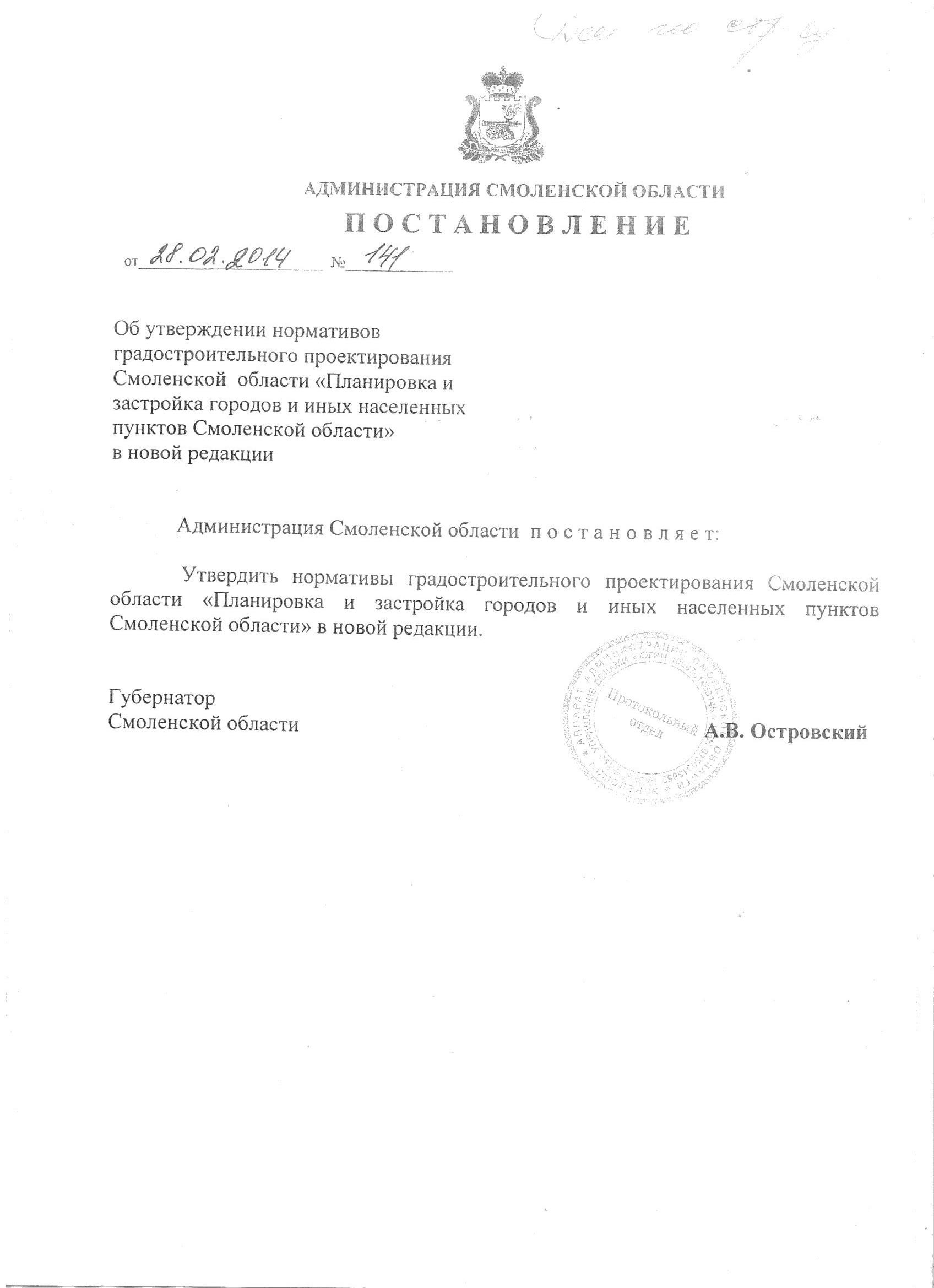 Нормативы градостроительного проектирования «Планировка и застройка городов и иных населенных пунктов Смоленской области» Новая редакцияНОРМАТИВЫГРАДОСТРОИТЕЛЬНОГО ПРОЕКТИРОВАНИЯПЛАНИРОВКА И ЗАСТРОЙКА ГОРОДОВ И ИНЫХ НАСЕЛЕННЫХ ПУНКТОВСМОЛЕНСКОЙ ОБЛАСТИНовая редакция2014РАЗРАБОТАНЫОбществом с ограниченной ответственностью «ГРАДПРОЕКТ» ВНЕСЕНЫУТВЕРЖДЕНЫ И ВВЕДЕНЫ В ДЕЙСТВИЕПостановлением Администрации Смоленской области от 28.02.2014 № 141 «Об утверждении нормативов градостроительного проектирования «Планировка и застройка городов и иных населенных пунктов Смоленской области» в новой редакции